IEEE P802.15Wireless Personal Area NetworksData CenterDescription of the operational environment The following information is taken from [2]. In order to apply wireless links in data centers beamforming capabilities are required, as shown in Fig. 6-1, and includes the following features:Beamforming capabilities both in azimuth and elevation Ceiling reflectors (aluminum plates or other good reflecting materials)Electromagnetic absorbers on top of the racks to prevent local reflection/scattering around the antennaFig. 8-1 LOS and Indirect LOS Paths [4,5]Traditional DCN architectures are based on layered 2-tier (3tier-) architectures with core, (aggregation) and access layers [3] A couple of specific arrangements of the servers racks exploring the possibilities to introduce wireless links are proposed as well. In Fig. 8-2 to 8-4 some of these proposals are presented. Fig. 8-2 Node Arrangements – Two Parallel Rows [3]Fig. 8-3: Node Arrangements – Hexagonal Shape [3]Fig. 8-4: Node Arrangements in a Cayley Data Center [4]Data center infrastructure [1]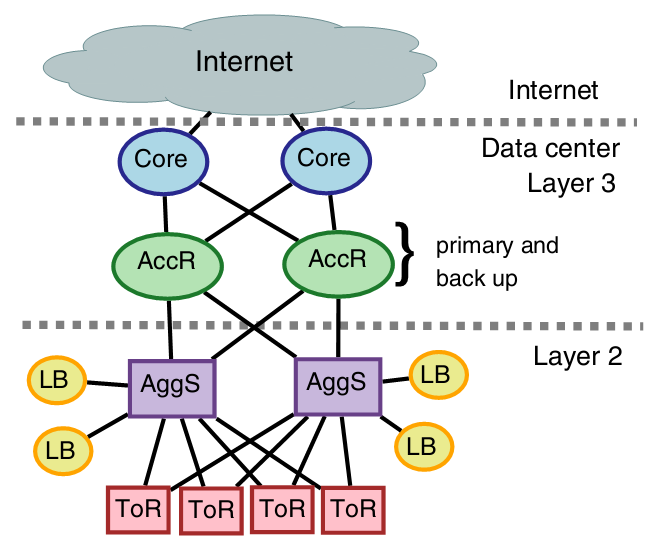 3-Tier Data center Infrastructure [1]Core Layer The data center core is a Layer 3 domain built with high-bandwidth links (10 GE or a bunch of 10GE)Aggregation Layer Supports Layer 2 and Layer 3 functionality; using 10 Gbps links.Access Layer/ToRA Layer 2 domainToR using 1Gbps linksTopology is tradeoffsEmerging 40G Ethernet , performance bottlenecks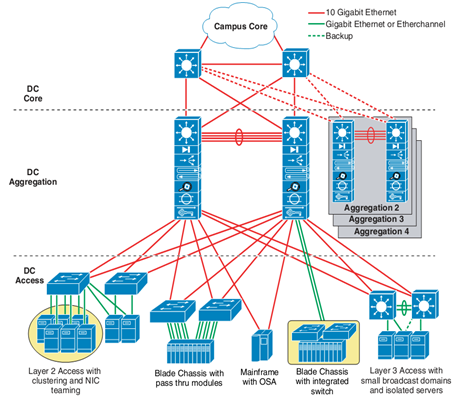 Definition of a typical transmission rangeOver the last two decades, data centers have become increasingly larger.  Today data centers can be the size of an indoor sports field; however, the size of the data center alone does not dictate the transmission range.  The transmission range is a function of the antenna gain and the transmit power, neither of which are severely constrained in the data center environment.  Depending upon the switch configuration, ranges of 10 meters to 100 meters would be in order.  Keep in mind that fiber optics is still the preferred alternative to wireless switching.   Description of the conditions to achive the Target data rate It is anticipated that the data center channel will be line-of-sight, which includes reflecting the signal off an RF mirror.Specific issues with respect to regulationThe data center environment is an industrial environment and it is not clear at this time as to regulatory constraints.  Clearly, if a human is exposed to the RF (in the line-of-sight path) then there are health concerns. But one must not assume that the data center wireless channel is easily accessible by humans.  For example, the RF switch path can be an enclosed plenum area near the ceiling that would require a deliberate action by a human to be exposed to RF.Specific requirements with respect to the MAC The MAC should support switched beam line-of-sight.Required BERThe wireless switch should be competitive to fiber optics in regards to bit errors.  A bit error rate of 10e-12 would not be unreasonable.  Obviously this will require the appropriate coding.Multi-user AccessIt is felt that the data center environment would be better served by spatial division multiplexing than by frequency division multiplexing.  One reason is it is desirable to maintain as high of data as possible with the lowest Eb/No possible, which requires adequate bandwidth to accomplish.  It is also conceivable that some CDMA (code division multiple access) could be utilized to improve multiple user access capability.References[1] Cai Yunlong: Data Center Traffic Characteristics and 100Gb/s Demand, IEEE 802.15-13-0519-00-0thz, Nanjing, September 2013[2] T. Kürner, Literature Review on Requirements for Wireless Data Centers, IEEE 802.15-13-0411-00-0thz, Geneva, July 2013[3] H. Vardhan, Wireless Data Center with Millimeter Wave Network, Proc. IEEE Globecom 2010[4] Zhang W et. al, “3D beamforming for wireless data centers”, in  Proceedings of the 10th ACM Workshop on Hot Topics in Networks. 2011[5] K. Ramchadran, “60 GHz Data-Center Networking: Wireless Worryless?“, 2008 [6] “On the feasibility of Completely Wireless Data Centers“, http://www.cs.cornell.edu/courses/cs6452/2012sp/papers/cayley.pdfProjectIEEE P802.15 Working Group for Wireless Personal Area Networks (WPANs)IEEE P802.15 Working Group for Wireless Personal Area Networks (WPANs)TitleData Center Text for ARDData Center Text for ARDDate Submitted13 Jan 201513 Jan 2015SourceRick Roberts
Intel
[address]Voice:	[   ]
Fax:	[   ]
E-mail:	Richard.d.roberts@intel.com Re:[If this is a proposed revision, cite the original document.][If this is a response to a Call for Contributions, cite the name and date of the Call for Contributions to which this document responds, as well as the relevant item number in the Call for Contributions.][Note: Contributions that are not responsive to this section of the template, and contributions which do not address the topic under which they are submitted, may be refused or consigned to the “General Contributions” area.][If this is a proposed revision, cite the original document.][If this is a response to a Call for Contributions, cite the name and date of the Call for Contributions to which this document responds, as well as the relevant item number in the Call for Contributions.][Note: Contributions that are not responsive to this section of the template, and contributions which do not address the topic under which they are submitted, may be refused or consigned to the “General Contributions” area.]Abstract[Description of document contents.][Description of document contents.]Purpose[Description of what the author wants P802.15 to do with the information in the document.][Description of what the author wants P802.15 to do with the information in the document.]NoticeThis document has been prepared to assist the IEEE P802.15.  It is offered as a basis for discussion and is not binding on the contributing individual(s) or organization(s). The material in this document is subject to change in form and content after further study. The contributor(s) reserve(s) the right to add, amend or withdraw material contained herein.This document has been prepared to assist the IEEE P802.15.  It is offered as a basis for discussion and is not binding on the contributing individual(s) or organization(s). The material in this document is subject to change in form and content after further study. The contributor(s) reserve(s) the right to add, amend or withdraw material contained herein.ReleaseThe contributor acknowledges and accepts that this contribution becomes the property of IEEE and may be made publicly available by P802.15.The contributor acknowledges and accepts that this contribution becomes the property of IEEE and may be made publicly available by P802.15.